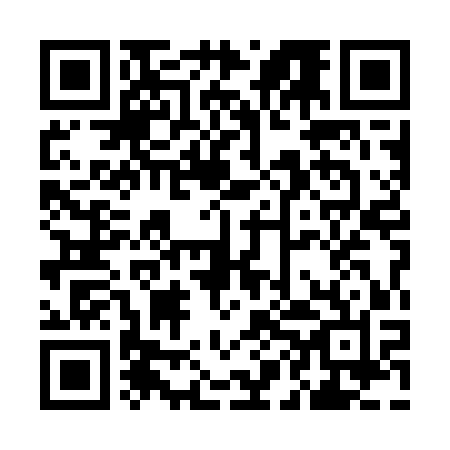 Prayer times for McLaren Vale, AustraliaWed 1 May 2024 - Fri 31 May 2024High Latitude Method: NonePrayer Calculation Method: Muslim World LeagueAsar Calculation Method: ShafiPrayer times provided by https://www.salahtimes.comDateDayFajrSunriseDhuhrAsrMaghribIsha1Wed5:276:5312:133:105:336:542Thu5:276:5312:133:105:326:533Fri5:286:5412:133:095:316:524Sat5:296:5512:133:085:306:515Sun5:296:5612:133:075:296:516Mon5:306:5712:123:065:286:507Tue5:316:5712:123:065:276:498Wed5:316:5812:123:055:266:489Thu5:326:5912:123:045:256:4710Fri5:337:0012:123:045:246:4711Sat5:337:0112:123:035:236:4612Sun5:347:0112:123:025:236:4513Mon5:357:0212:123:025:226:4514Tue5:357:0312:123:015:216:4415Wed5:367:0412:123:005:206:4316Thu5:367:0512:123:005:206:4317Fri5:377:0512:122:595:196:4218Sat5:387:0612:122:595:186:4219Sun5:387:0712:122:585:186:4120Mon5:397:0812:122:585:176:4121Tue5:407:0812:122:575:166:4022Wed5:407:0912:132:575:166:4023Thu5:417:1012:132:565:156:3924Fri5:417:1012:132:565:156:3925Sat5:427:1112:132:555:146:3926Sun5:427:1212:132:555:146:3827Mon5:437:1212:132:555:136:3828Tue5:447:1312:132:545:136:3829Wed5:447:1412:132:545:136:3730Thu5:457:1412:132:545:126:3731Fri5:457:1512:142:535:126:37